Проведение антитеррористических тренировок на объекте Муниципального казенного учреждения «Дом культуры Варениковского сельского поселения»В соответствии с письмом министерства культуры Краснодарского края от 19.01.2024 года № 49-02-07-557/24 «Об обеспечении безопасности избирательных участков», в целях обеспечения комплексной безопасности в учреждениях культуры, в которых размещены избирательные участки, в ходе подготовки и проведения выборов президента Российской ФедерацииТренировка проводится руководителем учреждения, на основании приказа от 5 февраля 2024 года № 18Организация и проведение тренировок Тренировки приводятся исключительно на тему: «Действие персонала при обнаружении подозрительного предмета в помещении или на предоставленных земельных участках». Цель тренировки: - проверить правильность и слаженность действий при эвакуации из здания в случае обнаружения подозрительного предмета, похожего на взрывное устройство; - совершенствовать навыки руководящего состава и сотрудников  учреждения, сотрудников частной охранной организации в организации мероприятий по эвакуации людей при обнаружении подозрительного предмета, похожего на взрывное устройство. Тренировка  ВНЕПЛАНОВАЯ- рекомендованная, в соответствии с письмом министерства культуры Краснодарского края от 19.01.2024 года № 49-02-07-557/24 «Об обеспечении безопасности избирательных участков», в целях обеспечения комплексной безопасности в учреждениях культуры, в которых размещены избирательные участки, в ходе подготовки и проведения выборов президента Российской ФедерацииПорядок проведения тренировки: Один из сотрудников оставляет в общественном месте помещения имитацию подозрительного предмета, похожего на взрывное устройство (например: сумка) и сообщает сотрудникам охраны (ЧОП,) об обнаруженном предмете. 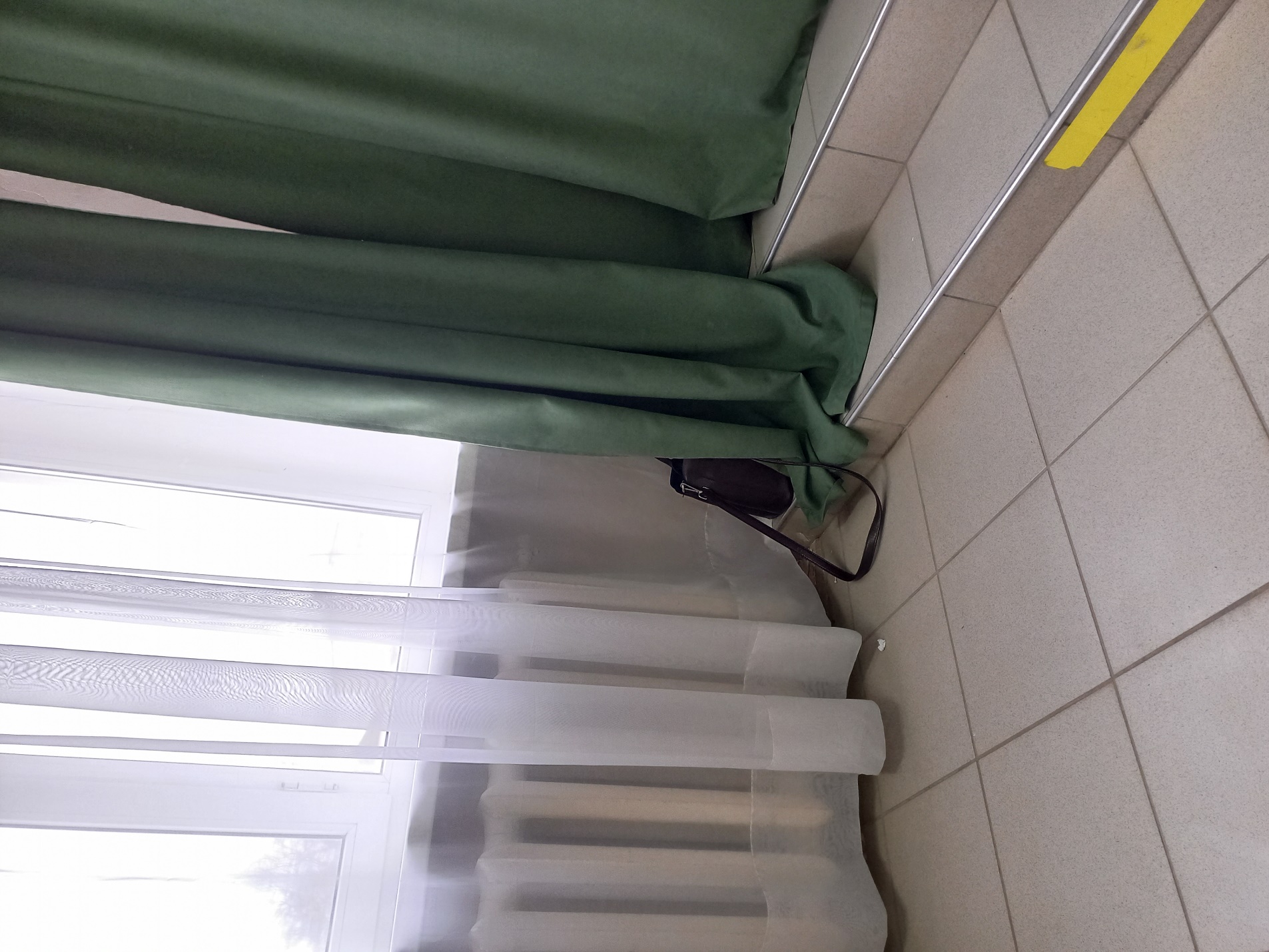 2. Действия сотрудников охраны: - сообщают (условно) об обнаруженном подозрительном предмете в правоохранительные органы (МВД, ФСБ, Росгвардия, МЧС); 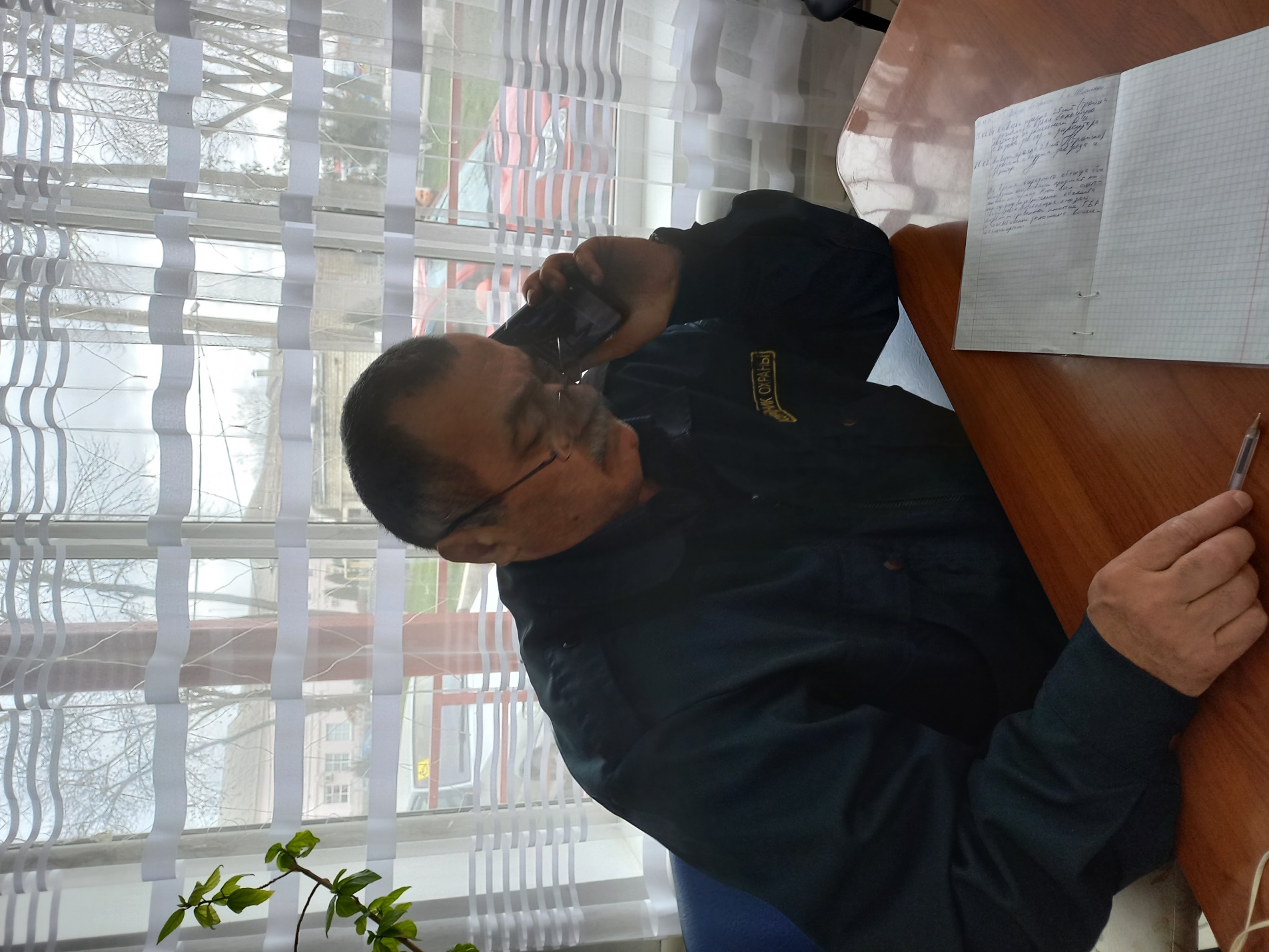 - организуют оцепление место обнаружения подозрительного предмета, похожего на взрывное устройство;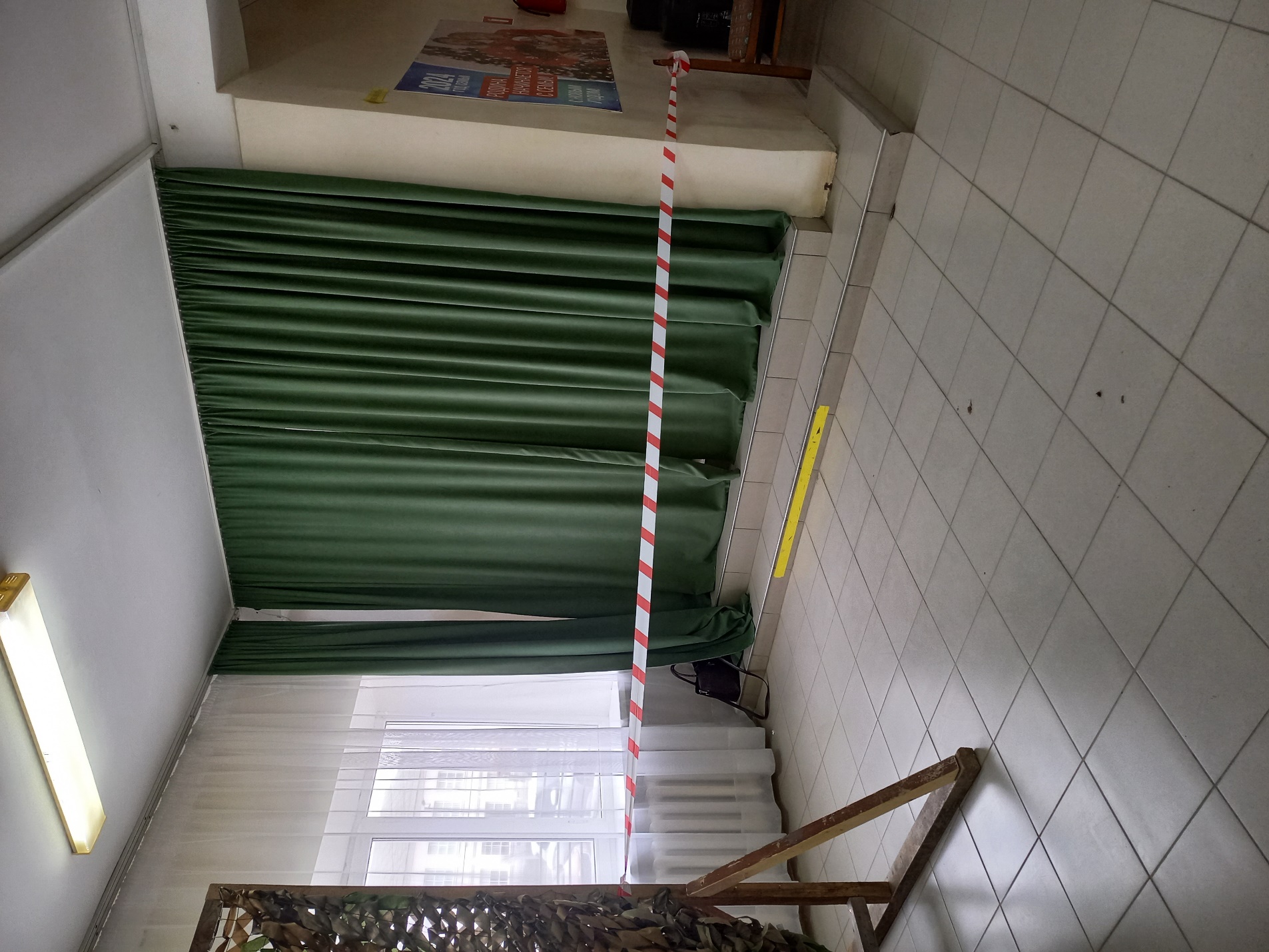 - оповещают руководство об обнаружении подозрительного предмета и принятых мерах; 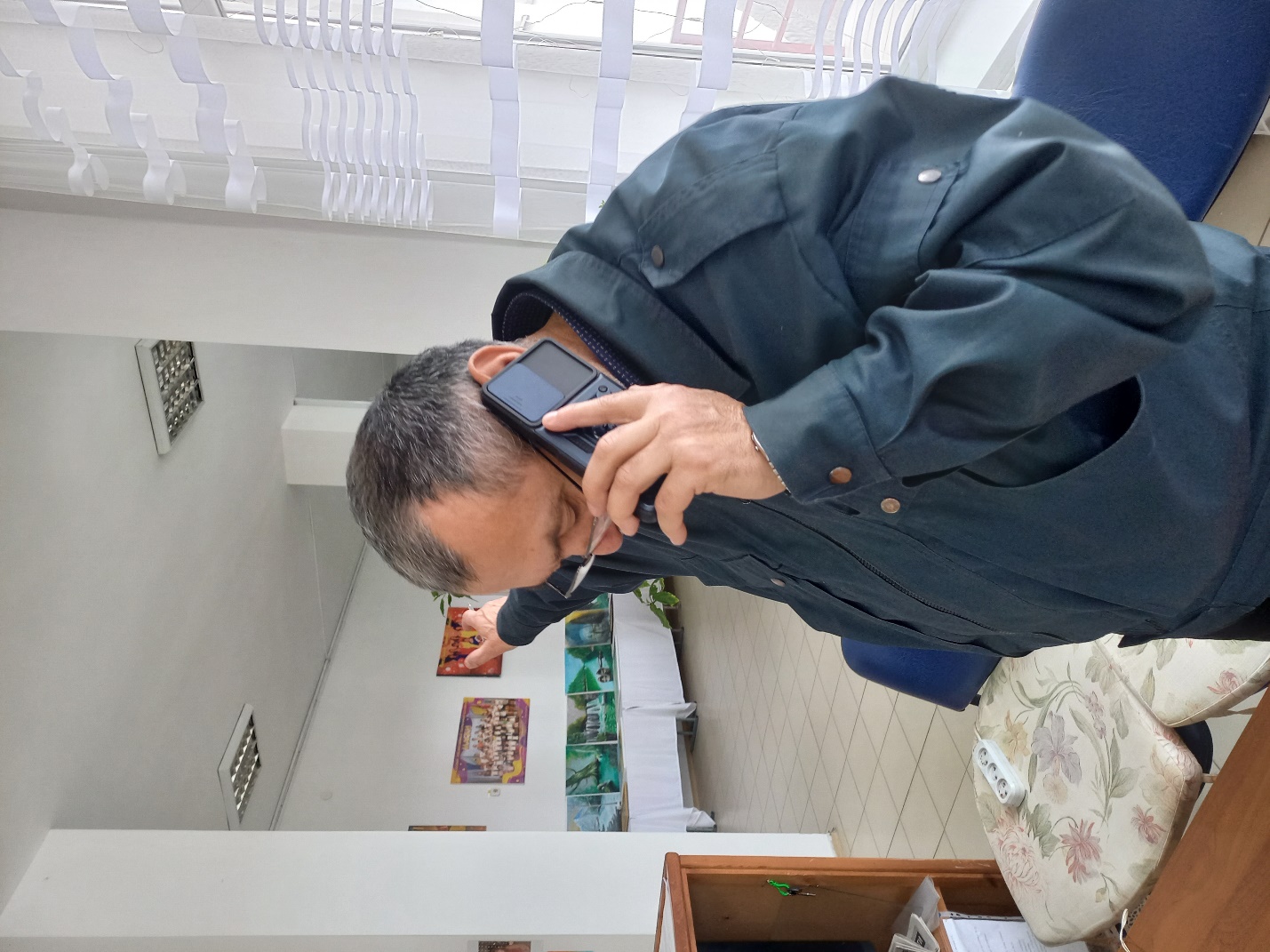 - оповещают сотрудников через систему оповещения об эвакуации; 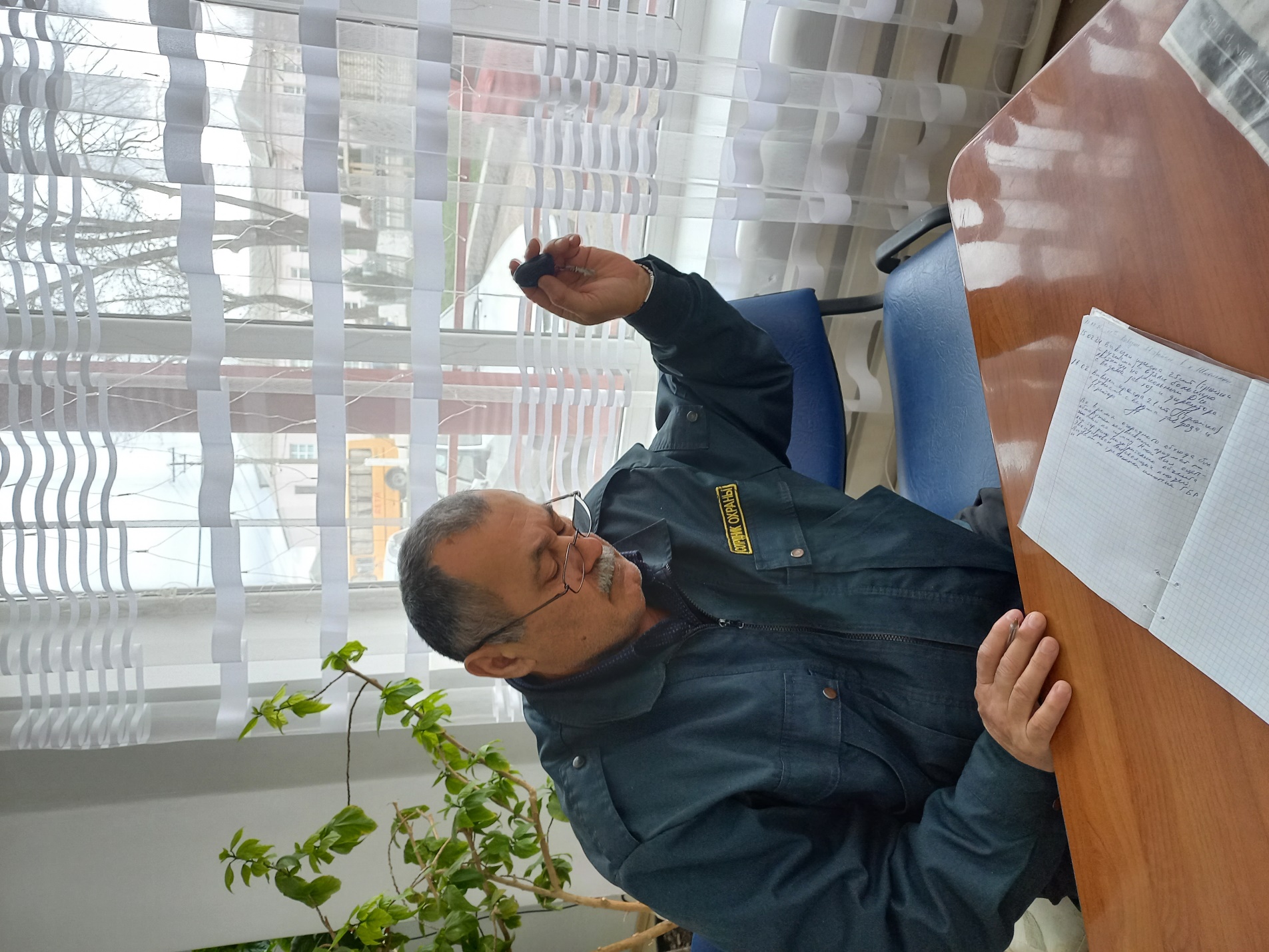 - оказывают помощь руководству по организации эвакуации сотрудников. 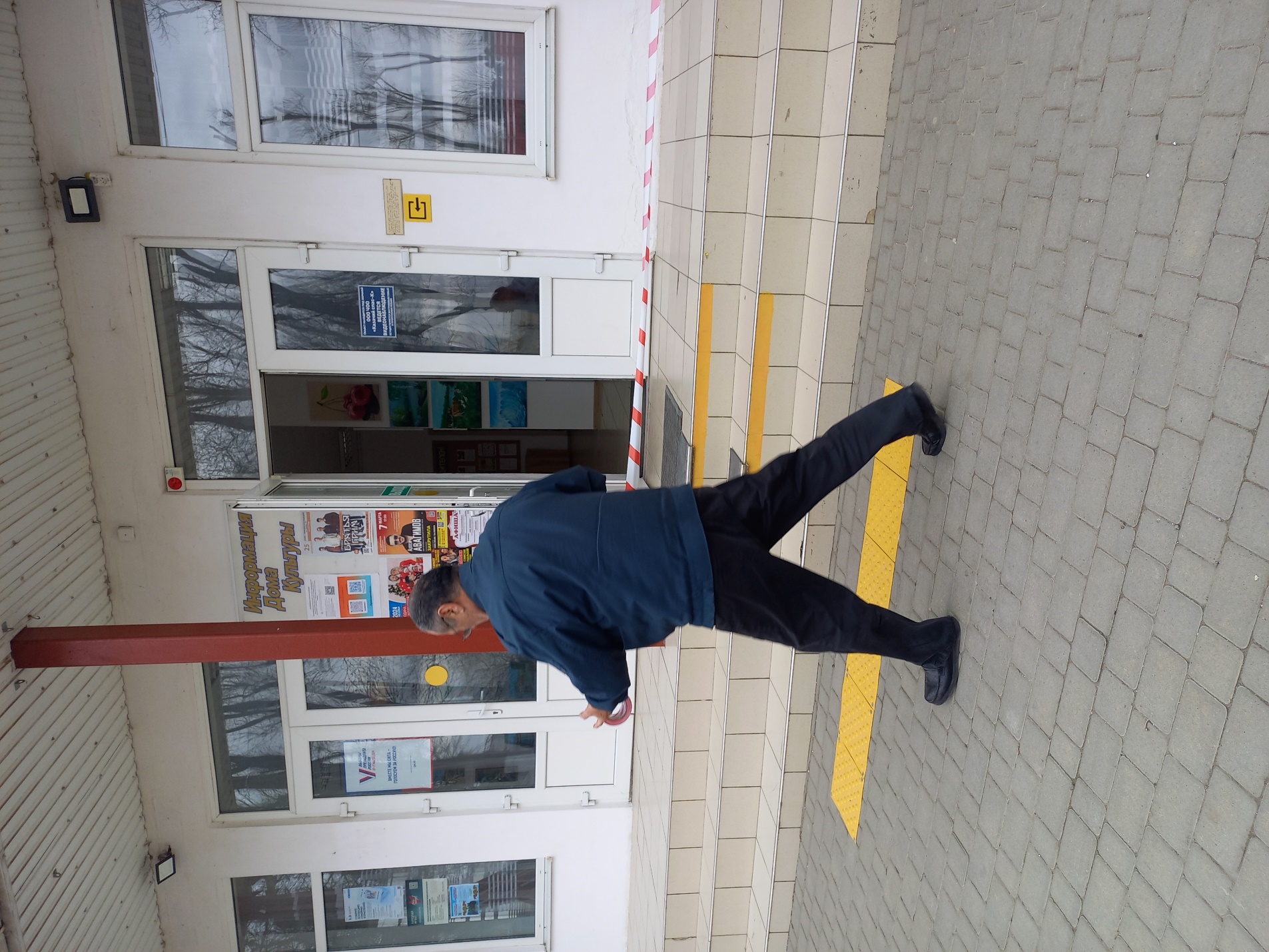 3. Действия сотрудников: 3.1. При обнаружении подозрительного предмета: - сообщить об обнаруженном подозрительном предмете сотруднику охраны и (или) руководству; - эвакуироваться из здания вместе со всеми. 3.2. При получении указания об эвакуации из здания: - без паники, покинуть здание (помещение) по указанному направлению движения на безопасное расстояние.4. Действие руководителей структурных подразделений:  - организация эвакуации подчиненных сотрудников и контроль за направлением выдвижения людей по маршрутам эвакуации; 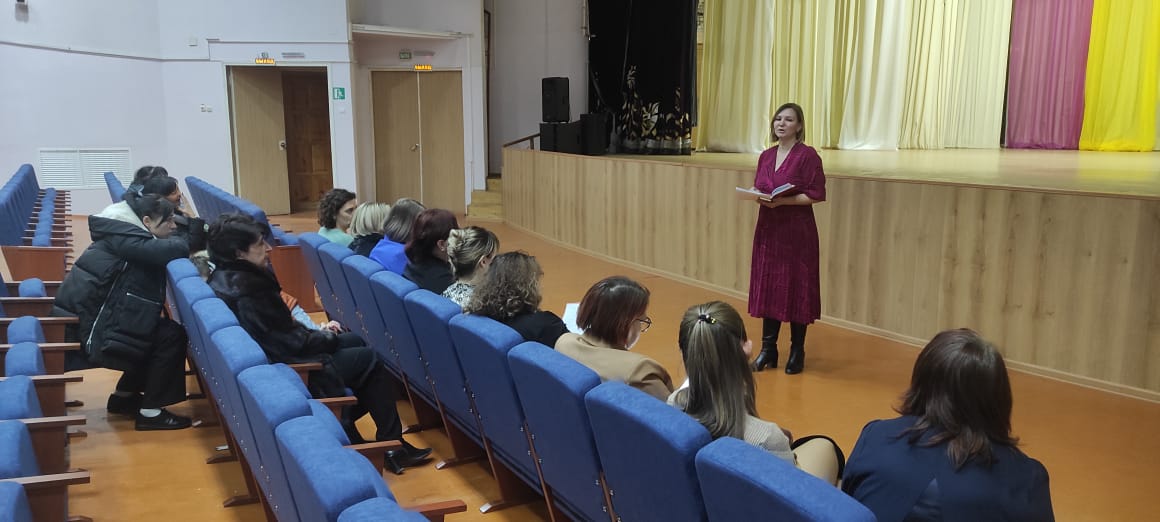 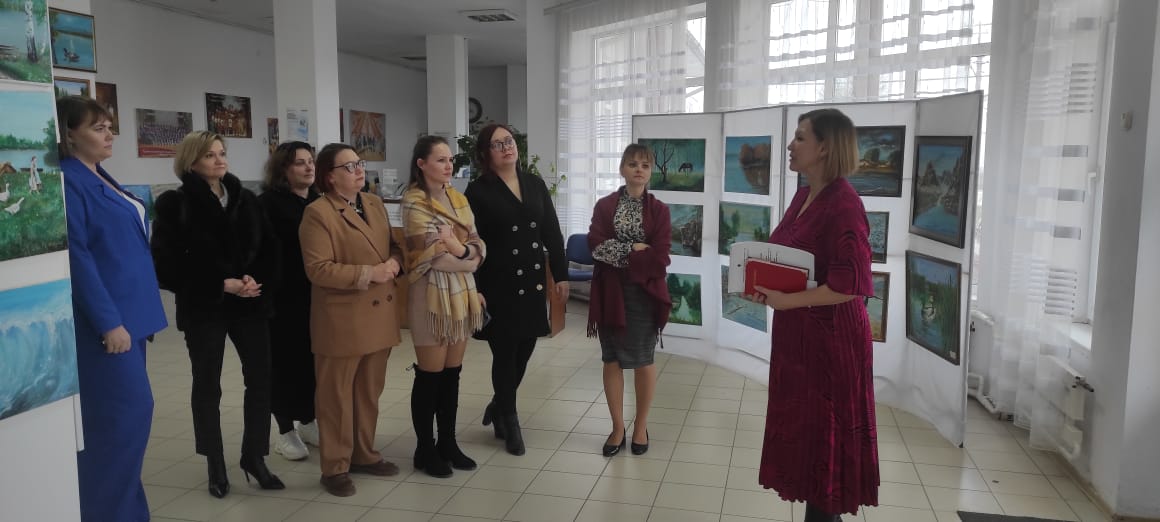 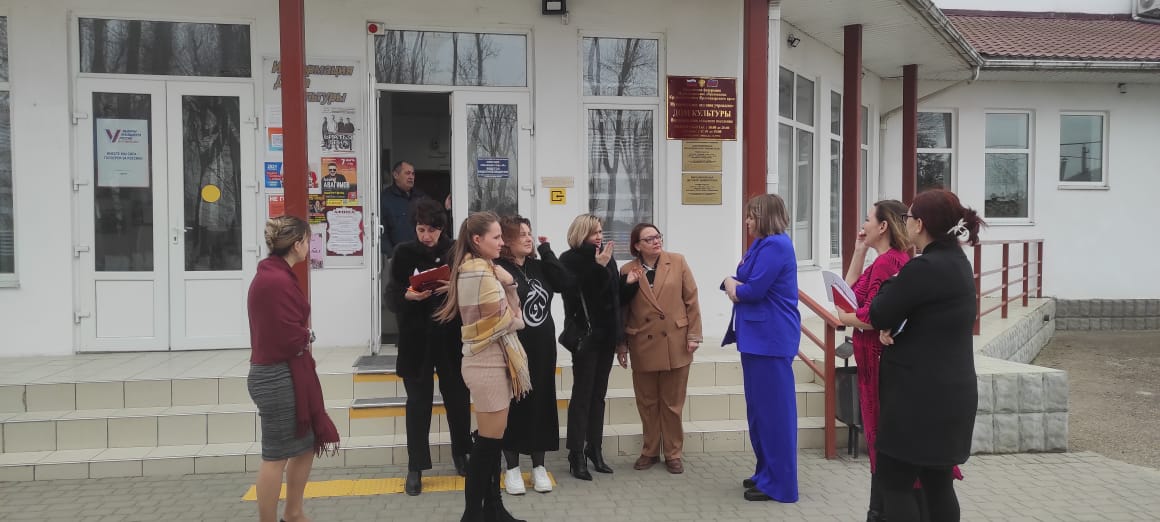 - поставить в известность о случившемся вышестоящее руководство; -провести проверку наличия эвакуированных людей в установленном месте сбора;-доклад руководству об окончании эвакуации;5. Действие руководителя: - организация эвакуации сотрудников; - осуществление контроля за оповещением правоохранительных органов и оцепления место обнаружения подозрительного предмета; - поставить в известность о случившемся вышестоящее руководство; - провести проверку наличия эвакуированных людей в установленном месте сбора; По окончанию тренировки проводится разбор тренировки, выявляются недостатки, ошибки и неправильные действия. Ставится задача на дополнительную практическую отработку отдельных вопросов. 